Индентификациони
број листеРЕЗУЛТАТ НАДЗОРА У БОДОВИМА:Могући број бодоваБрој
2РЕЗУЛТАТ НАДЗОРА У БОДОВИМА: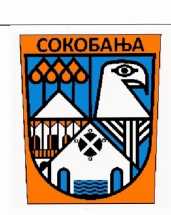 Степен ризика
НезнатанНизакРаспон бодова
0-20Средњи
Висок00КритичанПрисутно лицеМ.ПИНСПЕКТОРРепублика Србија Општина Сокобања Општинска управа Сокобања Одељење за финансије, наплату јавних прихода и инспекцијске послове, Одсек за инспекцијске послове.Туристичка инспекција Република Србија Општина Сокобања Општинска управа Сокобања Одељење за финансије, наплату јавних прихода и инспекцијске послове, Одсек за инспекцијске послове.Туристичка инспекција Кл1Република Србија Општина Сокобања Општинска управа Сокобања Одељење за финансије, наплату јавних прихода и инспекцијске послове, Одсек за инспекцијске послове.Туристичка инспекција Република Србија Општина Сокобања Општинска управа Сокобања Одељење за финансије, наплату јавних прихода и инспекцијске послове, Одсек за инспекцијске послове.Туристичка инспекција Кл1Република Србија Општина Сокобања Општинска управа Сокобања Одељење за финансије, наплату јавних прихода и инспекцијске послове, Одсек за инспекцијске послове.Туристичка инспекција Република Србија Општина Сокобања Општинска управа Сокобања Одељење за финансије, наплату јавних прихода и инспекцијске послове, Одсек за инспекцијске послове.Туристичка инспекција Кл1Број предмета:                            Датум:Број предмета:                            Датум:Број предмета:                            Датум:Број предмета:                            Датум:Одлука о боравишној такси („Службени лист општине Сокобања“ број 46/19, 49/21)Одлука о боравишној такси („Службени лист општине Сокобања“ број 46/19, 49/21)Одлука о боравишној такси („Службени лист општине Сокобања“ број 46/19, 49/21)Одлука о боравишној такси („Службени лист општине Сокобања“ број 46/19, 49/21)Одлука о боравишној такси („Службени лист општине Сокобања“ број 46/19, 49/21)Подаци о надзираном субјекту:Име и презиме физичког лица угоститеља Матични број Адреса (улица и број становања)Контакт	 ОпштинаПодаци о надзираном субјекту:Име и презиме физичког лица угоститеља Матични број Адреса (улица и број становања)Контакт	 ОпштинаПодаци о надзираном субјекту:Име и презиме физичког лица угоститеља Матични број Адреса (улица и број становања)Контакт	 ОпштинаПодаци о надзираном субјекту:Име и презиме физичког лица угоститеља Матични број Адреса (улица и број становања)Контакт	 ОпштинаПодаци о надзираном субјекту:Име и презиме физичког лица угоститеља Матични број Адреса (улица и број становања)Контакт	 ОпштинаПодаци о надзираном субјекту:Име и презиме физичког лица угоститеља Матични број Адреса (улица и број становања)Контакт	 Општина	______________________________________________________________________________	______________________________________________________________________________	______________________________________________________________________________	______________________________________________________________________________	______________________________________________________________________________	______________________________________________________________________________Подаци о објекту:Адреса____________________________________________________________________________________________________Број Решења о категоризацији________________________________________________________________________________Број _____________________________________________________________________________________________________________________________________________________________________________________________________________________Адрсса 	Подаци о објекту:Адреса____________________________________________________________________________________________________Број Решења о категоризацији________________________________________________________________________________Број _____________________________________________________________________________________________________________________________________________________________________________________________________________________Адрсса 	Подаци о објекту:Адреса____________________________________________________________________________________________________Број Решења о категоризацији________________________________________________________________________________Број _____________________________________________________________________________________________________________________________________________________________________________________________________________________Адрсса 	Подаци о објекту:Адреса____________________________________________________________________________________________________Број Решења о категоризацији________________________________________________________________________________Број _____________________________________________________________________________________________________________________________________________________________________________________________________________________Адрсса 	Подаци о објекту:Адреса____________________________________________________________________________________________________Број Решења о категоризацији________________________________________________________________________________Број _____________________________________________________________________________________________________________________________________________________________________________________________________________________Адрсса 	Подаци о објекту:Адреса____________________________________________________________________________________________________Број Решења о категоризацији________________________________________________________________________________Број _____________________________________________________________________________________________________________________________________________________________________________________________________________________Адрсса 	Подаци о објекту:Адреса____________________________________________________________________________________________________Број Решења о категоризацији________________________________________________________________________________Број _____________________________________________________________________________________________________________________________________________________________________________________________________________________Адрсса 	Подаци о објекту:Адреса____________________________________________________________________________________________________Број Решења о категоризацији________________________________________________________________________________Број _____________________________________________________________________________________________________________________________________________________________________________________________________________________Адрсса 	Подаци о објекту:Адреса____________________________________________________________________________________________________Број Решења о категоризацији________________________________________________________________________________Број _____________________________________________________________________________________________________________________________________________________________________________________________________________________Адрсса 	Присутно лице у надзору и ЈМБГ	Контакт телефон:	Присутно лице у надзору и ЈМБГ	Контакт телефон:	Присутно лице у надзору и ЈМБГ	Контакт телефон:	Присутно лице у надзору и ЈМБГ	Контакт телефон:	Присутно лице у надзору и ЈМБГ	Контакт телефон:	Присутно лице у надзору и ЈМБГ	Контакт телефон:	Присутно лице у надзору и ЈМБГ	Контакт телефон:	Присутно лице у надзору и ЈМБГ	Контакт телефон:	Присутно лице у надзору и ЈМБГ	Контакт телефон:	1. Боравишну таксу угоститељ као физичко лице које пружа услугу смештаја у објектима домаће радиности (кућа, апартман и соба) плаћа у утврђеном годишњем износу и за исто поседује решење о категоризацији?1. Боравишну таксу угоститељ као физичко лице које пружа услугу смештаја у објектима домаће радиности (кућа, апартман и соба) плаћа у утврђеном годишњем износу и за исто поседује решење о категоризацији?1. Боравишну таксу угоститељ као физичко лице које пружа услугу смештаја у објектима домаће радиности (кућа, апартман и соба) плаћа у утврђеном годишњем износу и за исто поседује решење о категоризацији?1. Боравишну таксу угоститељ као физичко лице које пружа услугу смештаја у објектима домаће радиности (кућа, апартман и соба) плаћа у утврђеном годишњем износу и за исто поседује решење о категоризацији?1. Боравишну таксу угоститељ као физичко лице које пружа услугу смештаја у објектима домаће радиности (кућа, апартман и соба) плаћа у утврђеном годишњем износу и за исто поседује решење о категоризацији?Да - 2	Не - 0Да - 2	Не - 0Да - 2	Не - 0Да - 2	Не - 0Напомена:Максимални број бодова: 2Број бодова:Напомена:Максимални број бодова: 2Број бодова:Напомена:Максимални број бодова: 2Број бодова:Напомена:Максимални број бодова: 2Број бодова:Напомена:Максимални број бодова: 2Број бодова: